Памяткадля информирования граждан о коронавирусе и необходимых мерах защиты от инфекции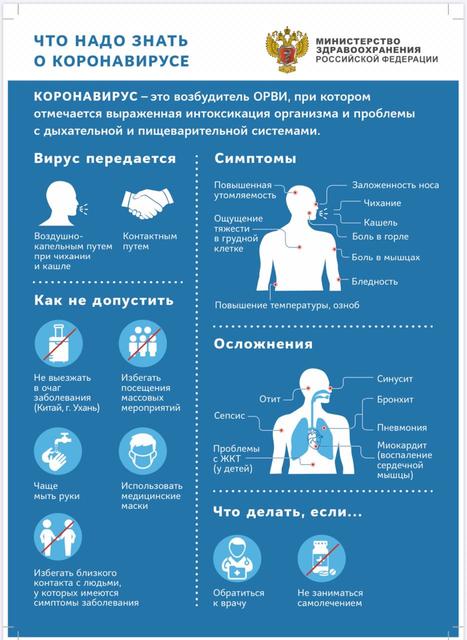 Чтобы снизить риск заражение коронавирусом, соблюдайте следующие гигиенические правила:Пользуйтесь одноразовой бумажной салфеткой при чихании, кашле, насморке.Не прикасайтесь к лицу немытыми руками.Чаще мойте руки.Пользуйтесь дезинфицирующими салфетками на спиртовой основе.Ежедневно проводите влажную уборку дома, проветривайте рабочее пространство.Не давайте подсыхать слизистым носа: регулярно промывайте нос и увлажняйте воздух в помещении.Пользуйтесь одноразовой маской в общественных местах, менять ее нужно каждые 2-3 часа.Ограничьте контакты с заболевшими людьми.Держите дистанцию в людных местах - минимум 1 метр.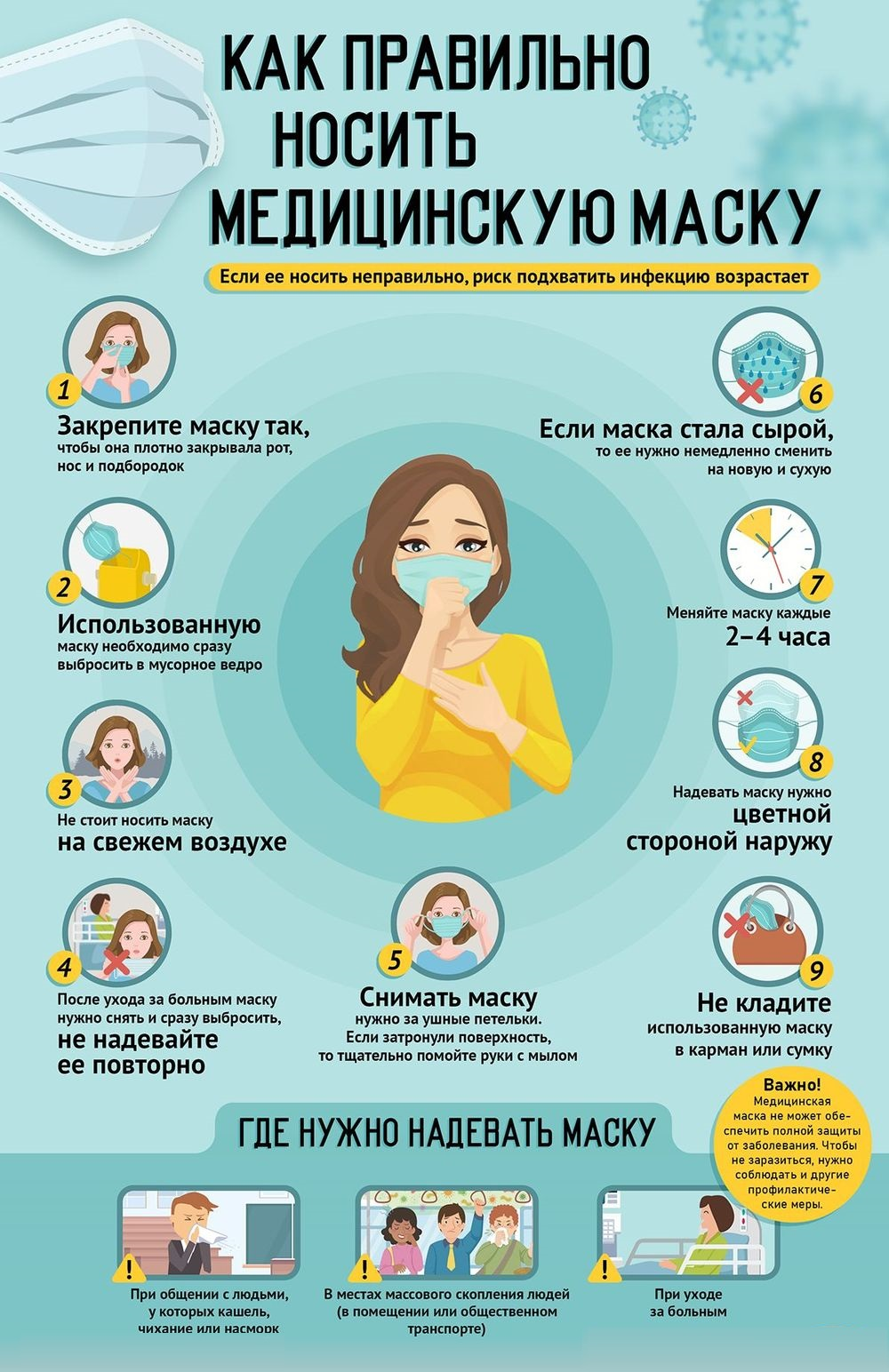 